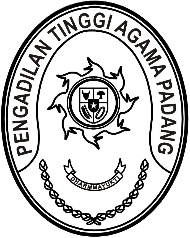 Nomor     	: W3-A/815/KP.01.2/3/2022	8 Maret 2022Lampiran	: 1 (satu) berkasPerihal	: Mohon Penerbitan KARPEG	  a.n. Atika Dewi, A.Md.Kepada Yth.Kepala Kantor Wilayah XIIBadan Kepegawaian Negaradi	PEKANBARUAssalamu’alaikum, Wr. Wb.Bersama ini kami mohon kiranya saudara berkenan menerbitkan Kartu Pegawai Negeri Sipil 
atas nama :Nama	: Atika Dewi, A.Md.NIP	: 199411242020122009Pangkat 	: Pengatur (II/c) Jabatan terakhir 	: Arsiparis PelaksanaSatker	: Pengadilan Agama Tanjung PatiSebagai bahan pertimbangan Bersama ini kami lampirkan:Foto copy SK Calon Pegawai Negeri SipilFoto copy SK Pegawai Negeri SipilFoto copy Sertifikat Latihan PrajabatanPas foto 3 x 4 Demikianlah, atas kerjasamanya kami ucapkan terima kasih.WassalamWakil Ketua,Hamdani, S.Tembusan:Ketua Pengadilan Tinggi Agama Padang (sebagai laporan);Ketua Pengadilan Agama Tanjung Pati.